LO: I can locate the key rivers of the world and state where the mouth and source are.BLP: Noticing and Revising.Research these rivers and find out the relevant information to fill in the table below. 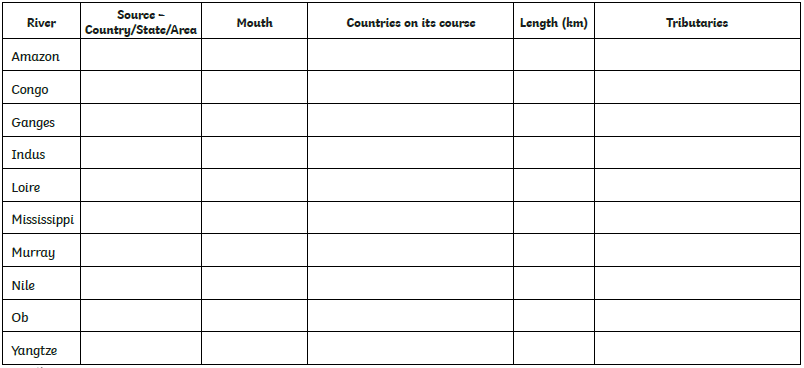 